PROTOKÓŁ ODBIORU KOŃCOWEGO Potwierdzam odbiór Przedmiotu Umowy w dniu …………… zgodnie z Umową nr ………..  z dnia …………………… Przedmiot Umowy dostarczony zgodnie z poniższym wykazem: Niniejszy protokół stanowi podstawę do wystawienia dokumentu księgowego przez Wykonawcę, zgodnie z postanowieniami § 7 ust. 2 Umowy. Oświadczenie Stron o braku albo istnieniu wad w realizacji Przedmiotu Umowy:  .................................................................................................................................................  .................................................................................................................................................   ................................ 	................................................  	  ...........................................................................   Czytelny podpis przedstawiciela Wykonawcy 		Data i czytelny podpis 	 przedstawiciela Zamawiającego 	 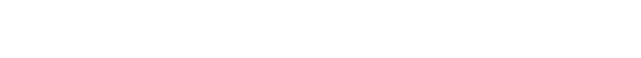 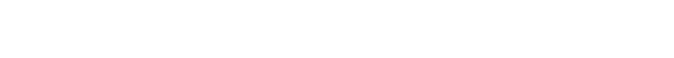 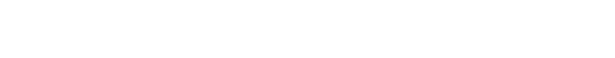 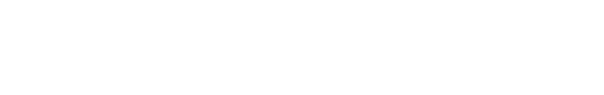 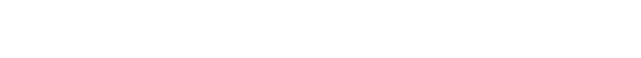 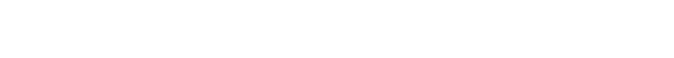 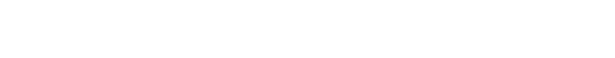 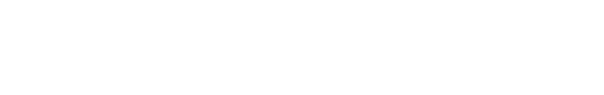 Lp. Wykaz przekazanego sprzętuUwagi 1. 2. 3. Lp. Wykaz przekazanych licencji Uwagi 1. 2. 3. Lp. Wykaz wykonywanych czynności związanych z wdrożeniem Uwagi 1. 2. 3. 